2022年度红原县刷经寺镇小学单位决算已经保密审查、内容审定，同意对外公开目录公开时间：2023年10月4日第一部分 单位概况一、职能简介二、2022年重点工作完成情况第二部分 2022年度单位决算情况说明一、收入支出决算总体情况说明二、收入决算情况说明三、支出决算情况说明四、财政拨款收入支出决算总体情况说明五、一般公共预算财政拨款支出决算情况说明六、一般公共预算财政拨款基本支出决算情况说明七、“三公”经费财政拨款支出决算情况说明八、政府性基金预算支出决算情况说明九、国有资本经营预算支出决算情况说明十、其他重要事项的情况说明第三部分 名词解释第四部分 附件第五部分 附表一、收入支出决算总表二、收入决算表三、支出决算表四、财政拨款收入支出决算总表五、财政拨款支出决算明细表六、一般公共预算财政拨款支出决算表七、一般公共预算财政拨款支出决算明细表八、一般公共预算财政拨款基本支出决算表九、一般公共预算财政拨款项目支出决算表十、一般公共预算财政拨款“三公”经费支出决算表十一、政府性基金预算财政拨款收入支出决算表十二、政府性基金预算财政拨款“三公”经费支出决算表十三、国有资本经营预算财政拨款收入支出决算表十四、国有资本经营预算财政拨款支出决算表(注：请单位根据实际注明页码)第一部分 单位概况职能简介小学义务教育的实施，促进基础教育发展，培养学生高尚的思想道德情操，丰富的科学文化知识，良好的身体素质，促进学生全面发展，业务范围是从事小学教育。二、2022年重点工作完成情况我校今年根据财政资金的安排情况，加强了资金的管理，合理用于教育事业，对我校贫困学生实行帮扶。资金合理合法使用。第二部分 2022年度单位决算情况说明收入支出决算总体情况说明2022年度收入总计435.93万元、支出总计439.03万元。与2021年相比，收入总计增加20.64万元，增长4.97%、支出总计增加18.79万元，增长4.47%。主要变动原因是本年教职工人数增加、人均工资有所增长人员经费收支相应增加，本年年度考核奖随工资发放，各类保险基数相应提高。（图1：收、支决算总计变动情况图）（柱状图）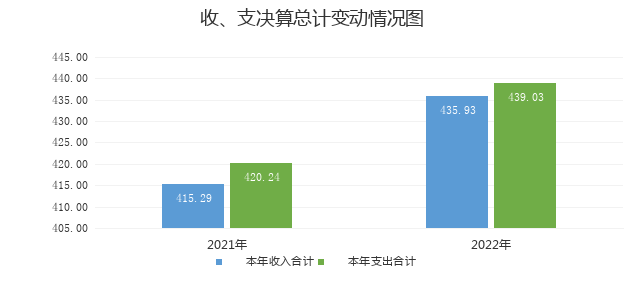 收入决算情况说明2022年本年收入合计435.93万元，其中：一般公共预算财政拨款收入431.73万元，占99.04%；政府性基金预算财政拨款收入1.07万元，占0.24%；其他收入3.13万元，占0.72%。（图2：收入决算结构图）（饼状图）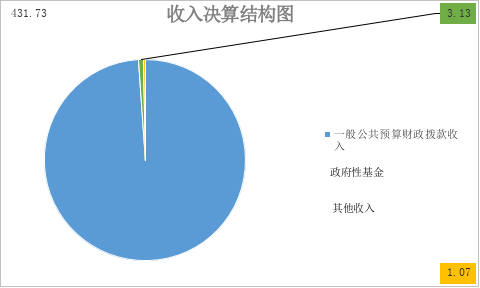 支出决算情况说明2022年本年支出合计439.03万元，其中：基本支出414.71万元，占94.46%；项目支出24.32万元，占5.54%。（图3：支出决算结构图）（饼状图）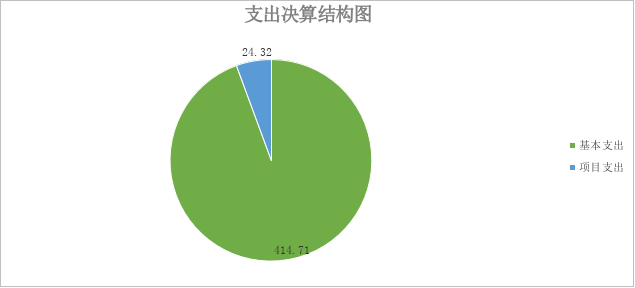 四、财政拨款收入支出决算总体情况说明2022年财政拨款收入总计432.80万元、财政拨款支出总计432.80万元。与2021年相比，财政拨款收入增加32.43万元，增长8.1%，财政拨款支出增加32.43万元，增长8.1%。主要变动原因是本年教职工人数增加、人均工资有所增长人员经费收入相应增加，本年年度考核奖随工资发放，各类保险基数相应提高。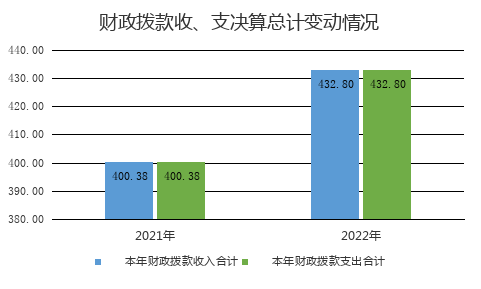 （图4：财政拨款收、支决算总计变动情况）（柱状图）五、一般公共预算财政拨款支出决算情况说明（一）一般公共预算财政拨款支出决算总体情况2022年一般公共预算财政拨款支出431.73 万元，占本年支出合计的98.34%。与2021年相比，一般公共预算财政拨款支出增加31.35万元，增长7.83%。主要变动原因是本年教职工人数增加、工资有所增长人员经费支出相应增加，本年年度考核奖随工资发放，各类保险基数相应提高。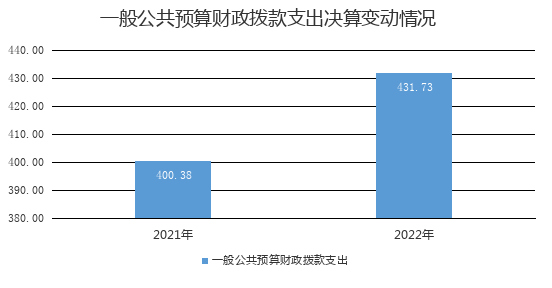 （图5：一般公共预算财政拨款支出决算变动情况）（柱状图）（二）一般公共预算财政拨款支出决算结构情况2022年一般公共预算财政拨款支出431.73万元，主要用于以下方面:教育支出327.28万元，占75.81%；社会保障和就业支出52.46万元，占12.15%；卫生健康支出22.13万元，占5.13%；住房保障支出29.86万元，占6.91%。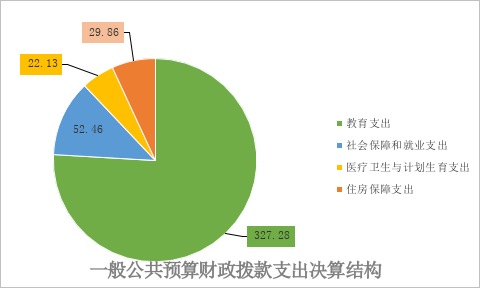 （图6：一般公共预算财政拨款支出决算结构）（饼状图）（三）一般公共预算财政拨款支出决算具体情况2022年一般公共预算支出决算数为431.73，完成预算100%。其中：1.教育2050202: 支出决算为327.28万元，完成预算100%。2.社会保障和就业2080505: 支出决算为34.96万元，完成预算100%，2080506：支出决算数为17.49万元，完成预算100%。3.卫生健康2101102:支出决算为19.02万元，完成预算100%，2101199:支出决算为3.11万元，完成预算100%。4.住房保障2210201:支出决算为29.85万元，完成预算100%。六、一般公共预算财政拨款基本支出决算情况说明	2022年一般公共预算财政拨款基本支出408.47万元，其中：人员经费403.34万元，主要包括：基本工资71.17万元、津贴补贴158.70万元、绩效工资57.61万元、机关事业单位基本养老保险缴费34.96万元、职业年金缴费17.48万元、其他社会保障缴费5.26万元、奖金6.19万元、住房公积金26.19万元、公务员医疗补助3.10万元、职工基本医疗保险费19.02万元。
　　公用经费11.31万元，主要包括：办公费3.05万元、印刷费3.90万元、电费2.15万元、工会经费2.11万元。七、“三公”经费财政拨款支出决算情况说明（一）“三公”经费财政拨款支出决算总体情况说明2022年“三公”经费财政拨款支出决算为0万元，完成预算0%。（二）“三公”经费财政拨款支出决算具体情况说明2022年“三公”经费财政拨款支出决算中，因公出国（境）费支出决算0万元，占0%；公务用车购置及运行维护费支出决算0万元，占0%；公务接待费支出决算0万元，占0%。1.因公出国（境）经费支出0万元，完成预算0%。全年安排因公出国（境）团组0次，出国（境）0人。因公出国（境）支出决算比2021年持平。2.公务用车购置及运行维护费支出0万元,完成预算0%。公务用车购置及运行维护费支出决算比2021年持平。其中：公务用车购置支出0万元。全年按规定更新购置公务用车0辆，其中：轿车0辆、金额0万元，越野车0辆、金额0万元，载客汽车0辆、金额0万元。截至2022年12月底，单位共有公务用车0辆，其中：轿车0辆、越野车0辆、载客汽车0辆。公务用车运行维护费支出0万元。3.公务接待费支出0万元，完成预算0%。公务接待费支出决算比2021年持平。国内公务接待支出0万元0。国内公务接待0批次，0人次（不包括陪同人员），共计支出0万元0。外事接待支出0万元，外事接待0批次，0人，共计支出0万元。八、政府性基金预算支出决算情况说明2022年政府性基金预算财政拨款支出1.07万元。国有资本经营预算支出决算情况说明2022年国有资本经营预算财政拨款支出0万元。其他重要事项的情况说明（一）机关运行经费支出情况我单位为事业单位，2022年，机关运行经费支出0万元，与2021年持平。（二）政府采购支出情况2022年，红原县刷经寺镇小学政府采购支出总额0万元，其中：政府采购货物支出0万元、政府采购工程支出0万元、政府采购服务支出0万元。授予中小企业合同金额0万元，占政府采购支出总额的0%，其中：授予小微企业合同金额0万元，占政府采购支出总额的0%。（三）国有资产占有使用情况截至2022年12月31日，红原县刷经寺镇小学共有车辆0辆，其中：主要领导干部用车0辆、机要通信用车0辆、应急保障用车0辆、其他用车0辆，单价50万元以上通用设备0台（套），单价100万元以上专用设备0台（套）。名词解释1.财政拨款收入：指单位从同级财政部门取得的财政预算资金。2.事业收入：指事业单位开展专业业务活动及辅助活动取得的收入。如…（二级预算单位事业收入情况）等。3.经营收入：指事业单位在专业业务活动及其辅助活动之外开展非独立核算经营活动取得的收入。如…（二级预算单位经营收入情况）等。4.其他收入：指单位取得的除上述收入以外的各项收入。主要是…（收入类型）等。 5.使用非财政拨款结余：指事业单位使用以前年度积累的非财政拨款结余弥补当年收支差额的金额。 6.年初结转和结余：指以前年度尚未完成、结转到本年按有关规定继续使用的资金。 7.结余分配：指事业单位按照会计制度规定缴纳的所得税、提取的专用结余以及转入非财政拨款结余的金额等。8、年末结转和结余：指单位按有关规定结转到下年或以后年度继续使用的资金。9.教育2050201：制学前教育收入；2050202：指小学教育收入；2050299：指其他普通教育支出；10.社会保障和就业2080505： 指机关事业单位基本养老保险；2080506：指机关事业单位职业年金缴费支出。11.医疗卫生与计划生育2101102：指事业单位医疗；2101199;指其他行政事业单位医疗支出。12.住房保障2210201：指住房公积金。13.基本支出：指为保障机构正常运转、完成日常工作任务而发生的人员支出和公用支出。14.项目支出：指在基本支出之外为完成特定行政任务和事业发展目标所发生的支出。 15.经营支出：指事业单位在专业业务活动及其辅助活动之外开展非独立核算经营活动发生的支出。16.“三公”经费：指单位用财政拨款安排的因公出国（境）费、公务用车购置及运行费和公务接待费。其中，因公出国（境）费反映单位公务出国（境）的国际旅费、国外城市间交通费、住宿费、伙食费、培训费、公杂费等支出；公务用车购置及运行费反映单位公务用车车辆购置支出（含车辆购置税）及租用费、燃料费、维修费、过路过桥费、保险费等支出；公务接待费反映单位按规定开支的各类公务接待（含外宾接待）支出。17.机关运行经费：为保障行政单位（含参照公务员法管理的事业单位）运行用于购买货物和服务的各项资金，包括办公及印刷费、邮电费、差旅费、会议费、福利费、日常维修费、专用材料及一般设备购置费、办公用房水电费、办公用房取暖费、办公用房物业管理费、公务用车运行维护费以及其他费用。第五部分 附表一、收入支出决算总表二、收入决算表三、支出决算表四、财政拨款收入支出决算总表五、财政拨款支出决算明细表六、一般公共预算财政拨款支出决算表七、一般公共预算财政拨款支出决算明细表八、一般公共预算财政拨款基本支出决算表九、一般公共预算财政拨款项目支出决算表十、一般公共预算财政拨款“三公”经费支出决算表十一、政府性基金预算财政拨款收入支出决算表十二、政府性基金预算财政拨款“三公”经费支出决算表十三、国有资本经营预算财政拨款收入支出决算表十四、国有资本经营预算财政拨款支出决算表